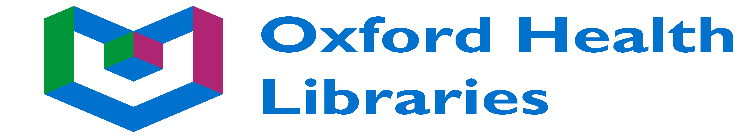 Membership ApplicationLIBRARY USE ONLY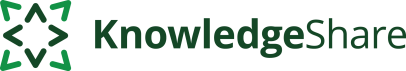 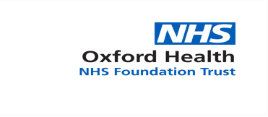 Oxford Health Library membership provides access to a wealth of knowledge and information services delivered by skilled library staff….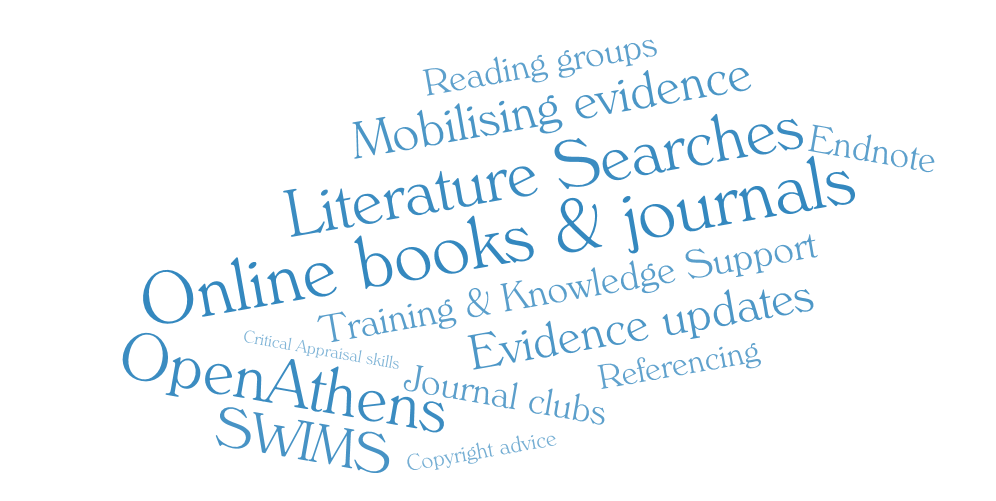 First & Middle Names:Last Name:TitleMobile:Placement: (Ward/Team/Site): Placement: (Ward/Team/Site): Emails:(Course & Placement)Emails:(Course & Placement)Course name:Supervisor name:Course name:Supervisor name:Level (please circle):                                 Degree/Cert./Diploma/Masters/Doctorate/OtherLevel (please circle):                                 Degree/Cert./Diploma/Masters/Doctorate/OtherUniversity/Course Provider:    o U Beds      o OBU    o  Other – please name: _______________________________________________________________________________University/Course Provider:    o U Beds      o OBU    o  Other – please name: _______________________________________________________________________________Start Date____________________________End Date: ____________________________________________Barcode U______________Registered___/___/_____Expiry date___/___/______ID shownYes/ NoOn KShare__/__/_Information pack given Informed  previous library Athens Advice Entered by.......Checked by......Home Library Code.........Would you like targeted updates on your professional interests?      List your interests below & sign up to receive KnowledgeShare Evidence Updates by email:Would you like targeted updates on your professional interests?      List your interests below & sign up to receive KnowledgeShare Evidence Updates by email:Condition/Risk Factors (e.g. diabetes)Professional Interests (e.g. patient safety, service design)Age Groups                    (please tick)NeonatesChildren & AdolescentsAdults ElderlySettings (e.g. GP Surgery, hospital ward, population healthWe will also contact you occasionally by email to send you information about library services.You may change these settings at www.knowledgeshare.nhs.uk (using your NHS OpenAthens account). *Membership to KnowledgeShare is restricted to staff and students eligible for an NHS OpenAthens account.We will also contact you occasionally by email to send you information about library services.You may change these settings at www.knowledgeshare.nhs.uk (using your NHS OpenAthens account). *Membership to KnowledgeShare is restricted to staff and students eligible for an NHS OpenAthens account.PLEASE SIGN OVERLEAFPLEASE SIGN OVERLEAFPrivacy Notice and Membership DeclarationUsing your personal informationWe are committed to safeguarding your information.  The information you supply will be used to contact you about services or resources you have requested from the Library and Knowledge Service (LKS).Sharing your personal informationWe will share your information with the organisations that supply and manage our library management systems. We may share your information with another LKS team if you move organisations (you will receive an email notification if this happens). Accessing your personal informationYou may request access to the information we hold about you and request changes by emailing library.enquiries@oxfordhealth.nhs.ukDeleting your personal informationWe will delete the data we hold on you after a maximum 5-year period of inactivity (in case you return to use NHS library and knowledge services again within this time). Further informationFor further information on how your information is used, how we maintain its security, and your rights to access it, read the full KnowledgeShare privacy policy at www.knowledgeshare.nhs.uk/index.php?PageID=help_privacy or the Library Service privacy policy at  https://www.oxfordhealth.nhs.uk/library/about-us/access/join-the-library/.  Membership Rules, User’s Charter, Charter for Placement Students and Service Standards are available on the library website or contact library.enquiries@oxfordhealth.nhs.ukYour declarationI apply for membership of the Library and Knowledge Service and agree to abide by the LKS terms and conditions. I agree to my data being held as described above. Please return forms to:  Warneford Library, Warneford Hospital, Oxford OX3 7JX; email: library.enquiries@oxfordhealth.nhs.uk; OR Whiteleaf Library, Whiteleaf Centre, Aylesbury HP20 1EG. Email: whiteleaf.library@oxfordhealth.nhs.uk